HOLLY HIGH SCHOOL
GIRLS VARSITY SOCCERHolly High School Girls Varsity Soccer ties Fenton High School 2-2Wednesday, May 1, 2019
6:00 PM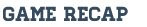 What a great game by the Bronchos tonight! The girls fought with the wind in the first half, but came out very strong in the second half. Girls never gave up throughout the whole game and kept fighting to push for a chance to score. The first goal was scored by Sophomore Ashton Parker, from a free kick and the second goal was scored by Sophomore Kendall Scribner with and assist from Junior Emily Hartig.